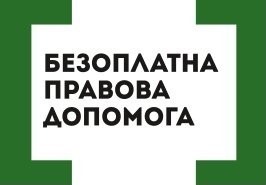 	Стягнення пені за прострочення сплати аліментів.Аліменти - це кошти, які закон зобов'язує виплачувати одного з подружжя на утримання дитини або другого з подружжя.Однак, нерідко, особа яка повинна сплачувати аліменти ухиляється від їх сплати. В таких випадках утворюється заборгованість з виплати аліментів. 	Що робити у такому випадку, консультують фахівці Сарненського місцевого центру. Відповідно до ст. 196 Сімейного кодексу країни, у разі виникнення заборгованості з вини особи, яка зобов’язана сплачувати аліменти за рішенням суду або за домовленістю між батьками, одержувач аліментів має право на стягнення неустойки (пені) у розмірі 1% суми несплачених аліментів за кожен день прострочення від дня прострочення сплати аліментів до дня їх повного погашення або до дня ухвалення судом рішення про стягнення пені, але не більше 100 відсотків заборгованості.Розмір пені може бути зменшений судом з урахуванням матеріального становища платника аліментів.Звільняються від сплати пені по аліментам особи-платника аліментів, які є неповнолітні.Як же ж правильно порахувати пеню у випадках заборгованості по аліментам?Відповідь на це питання дає постанова №6-94цс15 від 01.07.2015 року, що була прийнята за наслідками неоднакового застосування судами одних і тих самих норм матеріального права у подібних правовідносинах.Верховний суд України у свої постанові зазначив, що пеня (неустойка), яка є дієвим стимулом належного виконання обов’язку та виходячи з того, що аліменти призначаються та виплачуються (стягуються) щомісячно, за змістом статті 196 СК України пеня нараховується на суму заборгованості за той місяць, в якому не проводилось стягнення аліментів.При цьому сума заборгованості за аліментами за попередні місяці не додається до заборгованості за наступні місяці, а кількість днів прострочення обчислюється виходячи з того місяця, в якому аліменти не сплачувались.Правило про стягнення неустойки (пені) в розмірі 1% від суми несплачених аліментів за кожен день прострочення означає, що при обчисленні загальної суми пені за прострочення сплати аліментів враховується сума несплачених аліментів та кількість днів прострочення.З огляду на те, що аліменти нараховуються щомісячно, строк виконання цього обов’язку буде різним, а отже, кількість днів прострочення сплати аліментів за кожен місяць також буде різною.Тобто неустойка (пеня) за один місяць рахується так: заборгованість за аліментами за місяць помножена на 1 % пені і помножена на кількість днів місяця, в якому виникла заборгованість. Загальна сума неустойки (пені) визначається шляхом додавання нарахованої пені за кожен із прострочених платежів (за кожен місяць).Приклад нарахування пені:        Довідково. Сарненський місцевий центр з надання БВПД знаходиться за адресою: м. Сарни, вул. Широка, 22 (другий поверх приміщення «Приватбанку»). Тел.: (03655) 3-22-20, (067) 856 74 35.Телефон безкоштовної гарячої лінії 0 800 213 103 (цілодобово).Березнівське бюро правової допомоги:м. Березне, вул. Київська, 9(приміщення ЦНАПу та статистики),тел. (03653)5-34-44, (067) 836 50 41, (096) 117 38 45.Володимирецьке бюро правової допомоги:смт Володимирець, вул. Соборна, 20 (приміщення Володимирецької районної державної нотаріальної контори),тел. (03634) 2-58-08, (068) 091 88 85.Дубровицьке бюро правової допомоги: м. Дубровиця, вул. Воробинська, 9(приміщення районної бібліотеки), тел. (03658)2-00-06, (068) 085 13 52;.Рокитнівське бюро правової допомоги:смт Рокитне, вул. Незалежності, 21 (приміщення Управління Державної казначейської служби України в Рокитнівському районі),тел. (03635)2-30-03, (097) 318 59 96.МісяцьСума до сплати (грн.)Заборгованість за окремий взятий місяць (грн.)Сплачено (грн.)Кількість прострочених днівРозмір пеніПеня(грн.)Травень 2017910,00910,000,00311%282,10Червень 2017910,00910,000,00301%273,00Липень 2017910,000,00910,0001%0,00